Цели урока: сформировать представление о многообразной работе осенью в городах и сёлах.Задачи урока:развитие кругозора; активизация познавательной деятельности; развитие зрительного и слухового восприятия; формирование мыслительных операций;развитие умения планировать свои действия, а также представлять результат своей деятельности;стимулировать интерес к поиску ответов на собственные вопросы;активизация речи в единстве с их мышлением;выработка положительной мотивации, формирование любви к природе;воспитание самостоятельности и работы в паре.Планируемые результаты:умение объяснять некоторые виды сельскохозяйственных работ, выполняемых осенью;проявлять заботу о животных накануне предстоящей зимы;умение классифицировать понятия, соотносить и сопоставлять их;аргументировано отвечать, доказывать свое мнение, анализировать, делать выводы.У У ДПознавательные: Добывать новые знания: извлекать информацию, представленную в разных формах (текст, таблица, схема, иллюстрация).Перерабатывать полученную информацию: наблюдать и делать самостоятельные выводы.Личностные:Формирование индивидуального стиля действия;Самостоятельное определение и высказывание самых простых общих для всех людей правила поведения (основы общечеловеческих нравственных ценностей);Анализируя информацию, делать вывод о необходимости собственной деятельности в общих делах.Регулятивные:Ориентироваться в своей системе знаний: понимать, что нужна дополнительная информация (знания) для решения учебной задачи в один шаг.Определение цели деятельности на уроке;Умение планировать учебную деятельность на уроке;Высказывание своей версии;Определение успешности выполнения своего задания.Коммуникативные УУД:Слушать и понимать речь других, вступать в беседу на уроке;Выразительно читать и пересказывать текст;Учиться уважительно относиться к позиции другого, пытаться договориться, работая в паре с другим учеником, сотрудничать в совместном решении задачи.Оборудование: учебник Плешакова А.А. «Окружающий мир» 2 класс; проектор; компьютер; карточки с заданиями;  карточка «ЗХУ» для индивидуальной работы и рефлексии, кукла-многоручка, презентации Power Point, Mimio. Тип урока: ознакомление с новым материалом. Ход урокаОрганизационный момент.  Актуализация опорных  знаний. - Начинаем урок окружающего мира, а, значит, продолжаем открывать для себя природу, ее тайны, секреты и чудеса.- А я посмотрю, кто активнее всех работает, кто получит оценки в конце урока?Ребята, какой раздел мы сейчас изучаем? (Осень)Работа с карточкой №1. Задание 1.- Подумайте, какое задание я вам хочу дать?(Рассказать о том, что мы же прошли).- Давайте по-порядку вспомним и расскажем, что из этого раздела нам уже известно.Остановиться на Д/з.- Узнаем, какие цепи питания составил Елисей? Ксюша? Арина?- Были ли у вас вопросы при выполнении Д/р?Пара вопросов, вывод.Оценки (фишки).Вывод.  Сообщение темы, постановка целей урока.Как вы думаете, о ком мы поговорим сегодня? Как мы можем человека связать с темой осени?На доске тема «ОСЕННИЙ ТРУД».- Какая ассоциации у вас возникают, когда вы слышите «осенний труд». Задание 2. Работа с таблицей ЗХУ.- Вклейте в первую колонку, что вы уже знаете по этой теме, а то что хотели бы узнать – во вторую.Посмотрите на иллюстрации на слайде, которые мы уже ранее с вами обсуждали.После работы с карточкой учитель задает вопросы:- О чем знает Дима? Лиза? Лёша?- О чем хочет узнать  Лика? Даша? Миша Ш.?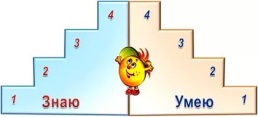 Работа с «Лесенкой успеха»- Ребята, подумайте и обозначьте на какой ступеньке вы сейчас находитесь, когда только начали изучать эту тему?- Отлично! К 3-ей колонке мы вернемся в конце урока, чтобы записать,  что вы узнали нового.- Назовите цель и задачи сегодняшнего урока. Воспользуйтесь второй колонкой на карточке.
Что нам поможет ответить на эти вопросы?Изучение нового материала.Задание № 3- Учебник на странице 106.Цель: Давайте познакомимся с некоторыми видами осенних работ на примере иллюстраций.- Где проводятся работы?- Какую работу выполняют семья в саду?
- Какими качествами нужно обладать, чтобы работа так хорошо строилась? - А как дети распределили работу?- Какие еще виды работ представлены на картинках? – А где производятся эти работы?Вывод по работе с иллюстрациями.Продолжайте активно работать, помните об оценках в конце урока.Оценки (фишки).ФИЗМИНУТКАЗадание № 4Чтение отрывка из параграфа с применением приёма критического мышления «Инсерт» (маркировка текста для эффективного чтения и размышления).Взяли простые карандашики, подготовились к осознанному чтению с использованием знаков: «+» - если вы все поняли«?» - если возникли вопросы.«-» - если совершенно ничего не понятноКак вы думаете, о чем мы будем читать?Цель: познакомимся подробнее с другими видами осенних работ. Самостоятельное  чтение.Фронтальный опрос по содержанию с использованием презентации.Как готовят сад к зиме? Что обозначает «обвязка деревьев»?Для этого годится  и всевозможная бумага, материя, используют речной камыш, еловые лапы ( кто живет недалеко от леса) и многое другое. Главное требование, чтобы обвязочный материал пропускал воздух. Если обвязать дерево полиэтиленовой пленкой, то заяц точно не повредит дерево, однако весной из-за солнца оно может просто сопреть.Как еще защищают дерево от воздействия ярких солнечных лучей?Как люди осенью заботятся о домашних животных?Что такое «пастбище»? Как люди заботятся о пчёлах? Что такое «зимовники»? Как выкачивают мёд?Как люди заботятся о диких животных?А что они делают для домашних животных, кроме заготовки кормов?Вывод. Проговаривают ученики, опираясь на серию картинок. - Вы на все мои вопросы ответили, а, значит, зарабатываете баллы. (Фишки)Возврат к таблице ЗХУ.- По ходу работы кто-нибудь уже нашел ответ на свой вопрос, записанный в таблице?- А еще вопросы остались? (Обсуждение)Закрыли учебники.ФИЗМИНУТКА ДЛЯ ГЛАЗ.Закрепление изученного материала.Задание № 5. Работа в парах. - Возьмите карточку, которая лежит на середине парты. Работать вы будете в паре со своим соседом.
- Перечислите правила работы в паре.- Скажите, а только ли в саду, огороде в поле люди работают осенью?- Рассмотрите карточку и скажите, какое задание я вам хочу предложить?- А с какой целью мы будем это делать?  	Выполнение задания.Обсуждение. Дополнение. Вывод на Mimio. - Кто подведет итог  этому заданию? Что мы узнали?Посмотрите, как много осенью работы! - А чем вы, ребята, можете помочь взрослым осенью?- Знаете ли вы, как называется то дето, труд, которое человек осознанно выбирает, заканчивая школу? (Профессия)- Угадайте  профессии, которые могут помочь в этом труде?Устная работа с презентацией.Mimio – задание. - Направьте профессионала по месту его работы.Домашнее задание.- Узнать, чем занимается слесарь и насколько важна его работа в подготовке домов к зиме.Подготовить сообщение по вопросу.Рефлексия.- Прочитайте пословицу. О чем говорит? Чему она учит? - Напомните себе цель сегодняшнего урока. Достигли ли мы ее?- Со всеми задачами справились?Работа с «Лесенкой успеха» 
- Ребята, подумайте и обозначьте на какой ступеньке вы теперь находитесь, после работы на уроке?- Нарисуйте рядышком своё настроение.Итог урока.Выставление оценок за урок. - Как много человеку приходится работать осенью! Как вы думаете, под силу одному человеку с ней справиться?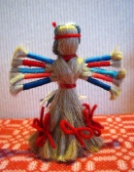 Вот поэтому в старину мастерили особую куклу-многоручку – талисман-помощник в трудную  осеннюю пору. Попробуйте дома сами сделать такой талисман.
Изготовление куклы в классе с использованием бумаги.Благодарность учителя за внимание и активную работу на уроке.